T.C.BAŞAKŞEHİR KAYMAKAMLIĞIMİKTAT AĞAOĞLU ÇOK PROGRAMLI ANADOLU LİSESİ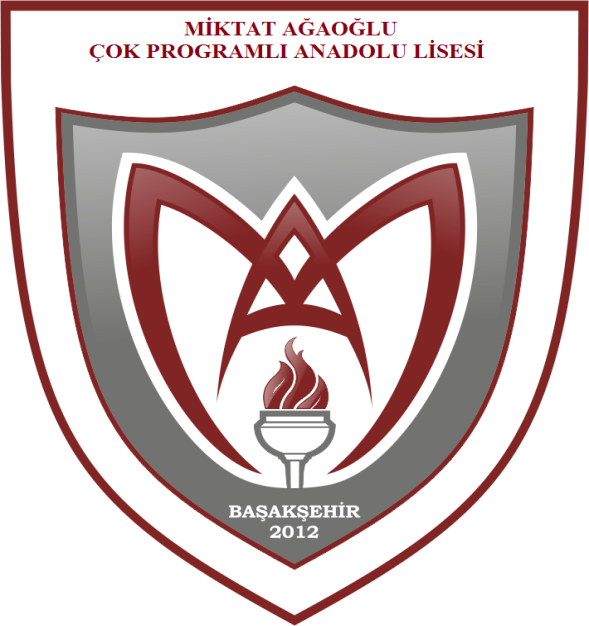 2019-2023STRATEJİK PLANIARALIK 2019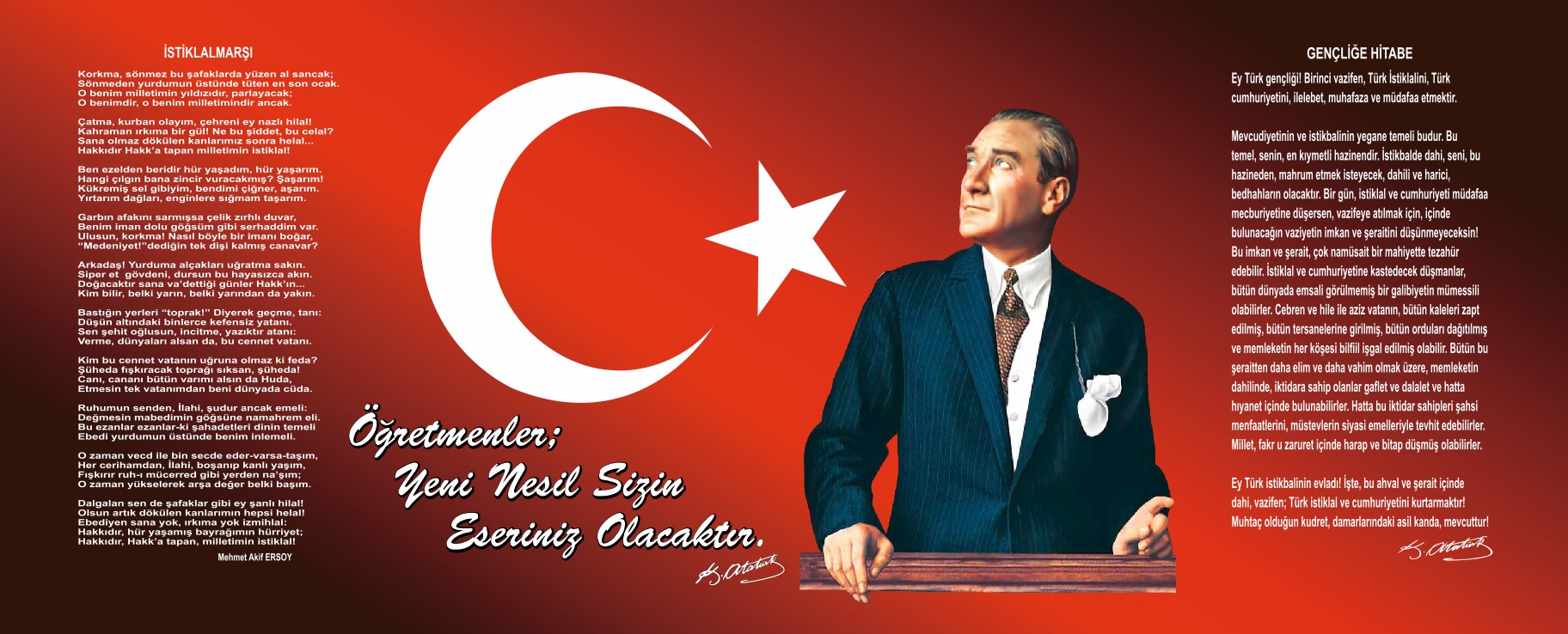 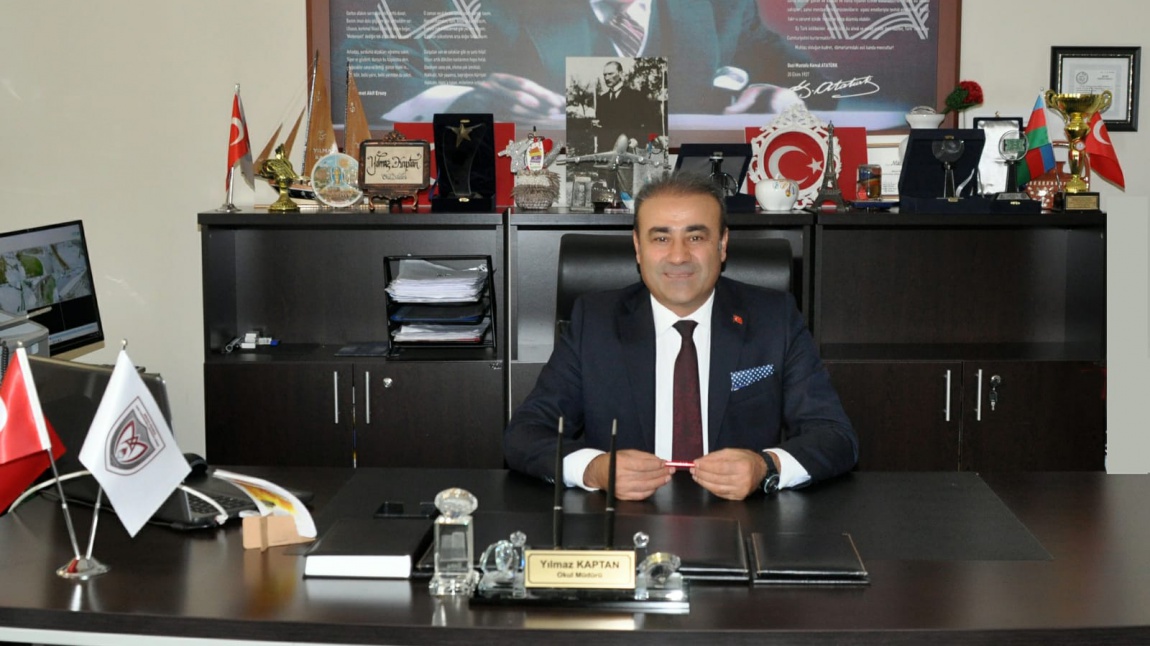 SUNUŞGünümüzde etkili bir okul yönetiminin sağlanması ve dünyada yaşanan hızlı değişimlere hazırlıklı olunması için stratejik yaklaşımlar daha önemli hale gelmiştir. Mükemmellik ve kalite beklentisinin her geçen gün arttığı yurdumuzda vatandaşına etkin, verimli ve kaliteli hizmet götürebilmek için okulların stratejik yönetim kurallarına uyması zorunluluk haline gelmiştir. Bu nedenle geleceğin planlanması, kaynakların stratejik önceliklere göre dağıtılması ve kaynak kullanım etkinliğinin izlenmesi gerekmektedir. Okulların hizmetlerini planlı olarak sunmaları, politika belirlemeleri, belirlenen politikaları uygulamaya geçirmeleri,  bütçelendirmeleri, uygulamayı etkin olarak izlemeleri ve değerlendirmeleri için stratejik planı araç olarak benimsemelidir. Ayrıca hesap verilebilirlik ve şeffaflık kurumlarımızda kültür haline gelecektir.Okullarımızda stratejik plan ile gelecek planlaması yapılarak süreçler etkin bir şekilde izlenecek, hatalı sonuçların önüne geçilecektir. Eğitimde kalite daha da artacak böylece “Eğitimde kaybedilecek hiçbir fert yoktur” anlayışı ile bütün bireylerimiz verimli ve etkin eğitimden geçerek hayata hazır, mutlu, sağlıklı bireyler olarak yetişecektir. Stratejik plan ve stratejik yönetim anlayışıyla tüm çalışanların fikir bazında ve uygulama alanında katılımları, katkıları olacağı için kurum kültürü oluşumuna önemli destek sağlayacaktır. Kurum kültürü ile başarılar artacak, ben anlayışı yerine biz anlayışı gelişecektir.5018 sayılı Kamu Mali Yönetimi ve Kontrol Kanununda yer alan stratejik planlama 2005 yılından itibaren yürürlüğe girmiştir. Okulumuz bu yasa çerçevesinde stratejik planını hazırlayarak uygulamaya geçirmiştir. Okulumuzun eğitim öğretimdeki başarısının,  uygulamaya konulan Stratejik Plan ile artarak devam edeceğini düşünüyor; emeği geçen herkese teşekkür ediyorum.Yılmaz KAPTAN                                                        													  Okul MüdürüİçindekilerSunuş	3İçindekiler	4BÖLÜM I: GİRİŞ ve PLAN HAZIRLIK SÜRECİ	5BÖLÜM II: DURUM ANALİZİ	6Okulun Kısa Tanıtımı 	6Okulun Mevcut Durumu: Temel İstatistikler	7PAYDAŞ ANALİZİ	12GZFT (Güçlü, Zayıf, Fırsat, Tehdit) Analizi	14Gelişim ve Sorun Alanları	22BÖLÜM III: MİSYON, VİZYON VE TEMEL DEĞERLER	25MİSYONUMUZ 	25VİZYONUMUZ 	26TEMEL DEĞERLERİMİZ 	26BÖLÜM IV: AMAÇ, HEDEF VE EYLEMLER	28TEMA I: EĞİTİM VE ÖĞRETİME ERİŞİM	28TEMA II: EĞİTİM VE ÖĞRETİMDE KALİTENİN ARTIRILMASI	32TEMA III: KURUMSAL KAPASİTE	44BÖLÜM v: MALİYETLENDİRME	57BÖLÜM VI: İZLEME VE DEĞERLENDİRME……………………………………………………………………………………………     58BÖLÜM I: GİRİŞ ve PLAN HAZIRLIK SÜRECİ2019-2023 dönemi stratejik plan hazırlanması süreci Üst Kurul ve Stratejik Plan Ekibinin oluşturulması ile başlamıştır. Ekip tarafından oluşturulan çalışma takvimi kapsamında ilk aşamada durum analizi çalışmaları yapılmış ve durum analizi aşamasında paydaşlarımızın plan sürecine aktif katılımını sağlamak üzere paydaş anketi, toplantı ve görüşmeler yapılmıştır. 	Durum analizinin ardından geleceğe yönelim bölümüne geçilerek okulumuzun amaç, hedef, gösterge ve eylemleri belirlenmiştir. Çalışmaları yürüten ekip ve kurul bilgileri altta verilmiştir.STRATEJİK PLAN ÜST KURULUBÖLÜM II: DURUM ANALİZİDurum analizi bölümünde okulumuzun mevcut durumu ortaya konularak neredeyiz sorusuna yanıt bulunmaya çalışılmıştır. Bu kapsamda okulumuzun kısa tanıtımı, okul künyesi ve temel istatistikleri, paydaş analizi ve görüşleri ile okulumuzun Güçlü Zayıf Fırsat ve Tehditlerinin (GZFT) ele alındığı analize yer verilmiştir.Okulun Kısa TanıtımıOkulumuz adını bağışçı Ali Ağaoğlu’nun babası Miktat Ağaoğlu’ndan almaktadır. Okulumuz eğitime %100 destek kampanyası kapsamında İstanbul Valiliği ile Ağaoğlu G.Y.O arasında imzalanan protokol kapsamında Bakanlık makamının 24/07/2012 tarih ve 5869 sayılı oluru ile Anadolu Kız Meslek ve Kız Meslek Lisesi olarak eğitime açılmıştır. 2014-2015 Eğitim ve Öğretim yılından itibaren tüm ülke çapındaki meslek liselerindeki standart isim uygulaması kapsamında okulumuzun adı Miktat Ağaoğlu Mesleki ve Teknik Anadolu Lisesi olarak değişmiştir. 2018-2019 Eğitim ve Öğretim yılından itibaren ise ilçe çapındaki öğrenci  okul istihdamı kapsamında ikili müfredat uygulayan okullar kapsamında okulumuzun adı Miktat Ağaoğlu Çok Programlı Anadolu Lisesi olarak değişmiştir. Okulumuz bünyesinde Çocuk Gelişimi ve Eğitimi, Grafik ve Fotoğraf, Sanat ve Tasarım, Moda-Tasarım  Teknolojisi alanları bulunmaktadır. Okulumuzda 26 derslik ve bunun yanı sıra  Fizik, Kimya, Biyoloji  olmak üzere 3 adet laboratuvar; 17 adet atölye,bir Destek Eğitim Odası ve muhtelif birimler mevcuttur.  Okulumuz bünyesinde    2019-2020 Eğitim-Öğretim dönemi itibari ile Çocuk Gelişimi ve Eğitimi Bölümünün 4 derslikli Uygulama Ana Sınıfları açılmıştır.Okulumuz Başakşehir ilçesinde okullar arası müsabakalar, Başakşehir Belediyesinin tertip ettiği sosyo-kültürel ve sportif faaliyetler, il çapında düzenlenen sosyo-kültürel ve sportif faaliyet ve yarışmalara etkin katılım sağlamaktadır. Kompozisyon dalında 2017-2018 Eğitim-Öğretim döneminde il ve ilçe birinciliği kazanmıştır.  Spor müsabakalarında ilçe çapında bireysel ve takım halinde muhtelif dereceler elde etmektedir. Yine okulumuz Tubitak 4006 projelerine iştirak etmektedir. Milli Eğitim Bakanlığının Vizyon 2023 projeleri ile İl Milli Eğitim Müdürlüğünün muhtelif projelerine okul çapında katılım sağlamaktadır.   Okulumuz aynı zamanda meslek okulu statüsünde bulunduğundan sivil toplum kuruluşları ve meslek örgütleri ile bünyesinde bulundurduğu alanlar paralelinde muhtelif işbirliği protokolleri imzalamıştır. Aynı zamanda okul bünyesinde bulunan alanlarda yapılan çalışmalar ve ortaya konulan ürünler okul ve ilçe çapında sergilenmektedir. Okulumuz tüm öğretmen- idareci ve öğrencileri yapılan çalışma takvimi doğrultusunda il içi ve il dışı tarihi ve kültürel geziler tertip etmektedir. Milli Eğitim Bakanlığının ilgili mevzuatı ve gösterdiği vizyon çerçevesinde eğitim-öğretim faaliyetlerine titizlikle devam etmektedir.Okulun Mevcut Durumu: Temel İstatistiklerOkul KünyesiOkulumuzun temel girdilerine ilişkin bilgiler altta yer alan okul künyesine ilişkin tabloda yer almaktadır.Temel Bilgiler Tablosu- Okul Künyesi Çalışan BilgileriOkulumuzun çalışanlarına ilişkin bilgiler altta yer alan tabloda belirtilmiştir.Çalışan Bilgileri TablosuOkulumuz Bina ve Alanları	Okulumuzun binası ile açık ve kapalı alanlarına ilişkin temel bilgiler altta yer almaktadır.Okul Yerleşkesine İlişkin Bilgiler Sınıf ve Öğrenci BilgileriOkulumuzda yer alan sınıfların öğrenci sayıları alttaki tabloda verilmiştir.Donanım ve Teknolojik KaynaklarımızTeknolojik kaynaklar başta olmak üzere okulumuzda bulunan çalışır durumdaki donanım malzemesine ilişkin bilgiye alttaki tabloda yer verilmiştir.Teknolojik Kaynaklar TablosuGelir ve Gider BilgisiOkulumuzun genel bütçe ödenekleri, okul aile birliği gelirleri ve diğer katkılar da dâhil olmak üzere gelir ve giderlerine ilişkin son iki yıl gerçekleşme bilgileri alttaki tabloda verilmiştir.PAYDAŞ ANALİZİKurumumuzun temel paydaşları öğrenci, veli ve öğretmen olmakla birlikte eğitimin dışsal etkisi nedeniyle okul çevresinde etkileşim içinde olunan geniş bir paydaş kitlesi bulunmaktadır. Paydaşlarımızın görüşleri anket, toplantı, dilek ve istek kutuları, elektronik ortamda iletilen önerilerde dâhil olmak üzere çeşitli yöntemlerle sürekli olarak alınmaktadır.Paydaş anketlerine ilişkin ortaya çıkan temel sonuçlara altta yer verilmiştir: Öğrenci Anketi Sonuçları:Öğrenci memnuniyet anket sonucu:%80Öğretmen Anketi Sonuçları:Öğretmen memnuniyet anket sonucu:%85Veli Anketi Sonuçları:Veli memnuniyet anket sonucu:%85GZFT (Güçlü, Zayıf, Fırsat, Tehdit) Analizi Okulumuzun temel istatistiklerinde verilen okul künyesi, çalışan bilgileri, bina bilgileri, teknolojik kaynak bilgileri ve gelir gider bilgileri ile paydaş anketleri sonucunda ortaya çıkan sorun ve gelişime açık alanlar iç ve dış faktör olarak değerlendirilerek GZFT tablosunda belirtilmiştir. Dolayısıyla olguyu belirten istatistikler ile algıyı ölçen anketlerden çıkan sonuçlar tek bir analizde birleştirilmiştir.Kurumun güçlü ve zayıf yönleri donanım, malzeme, çalışan, iş yapma becerisi, kurumsal iletişim gibi çok çeşitli alanlarda kendisinden kaynaklı olan güçlülükleri ve zayıflıkları ifade etmektedir ve ayrımda temel olarak okul müdürü/müdürlüğü kapsamından bakılarak iç faktör ve dış faktör ayrımı yapılmıştır. İç Faktörler Güçlü YönlerZayıf YönlerDış Faktörler FırsatlarTehditler Gelişim ve Sorun AlanlarıGelişim ve sorun alanları analizi ile GZFT analizi sonucunda ortaya çıkan sonuçların planın geleceğe yönelim bölümü ile ilişkilendirilmesi ve buradan hareketle hedef, gösterge ve eylemlerin belirlenmesi sağlanmaktadır. Gelişim ve sorun alanları ayrımında eğitim ve öğretim faaliyetlerine ilişkin üç temel tema olan Eğitime Erişim, Eğitimde Kalite ve kurumsal Kapasite kullanılmıştır. Eğitime erişim, öğrencinin eğitim faaliyetine erişmesi ve tamamlamasına ilişkin süreçleri; Eğitimde kalite, öğrencinin akademik başarısı, sosyal ve bilişsel gelişimi ve istihdamı da dâhil olmak üzere eğitim ve öğretim sürecinin hayata hazırlama evresini; Kurumsal kapasite ise kurumsal yapı, kurum kültürü, donanım, bina gibi eğitim ve öğretim sürecine destek mahiyetinde olan kapasiteyi belirtmektedir.Gelişim ve sorun alanlarına ilişkin GZFT analizinden yola çıkılarak saptamalar yapılırken yukarıdaki tabloda yer alan ayrımda belirtilen temel sorun alanlarına dikkat edilmesi gerekmektedir. Gelişim ve Sorun AlanlarımızBÖLÜM III: MİSYON, VİZYON VE TEMEL DEĞERLEROkul Müdürlüğümüzün Misyon, vizyon, temel ilke ve değerlerinin oluşturulması kapsamında öğretmenlerimiz, öğrencilerimiz, velilerimiz, çalışanlarımız ve diğer paydaşlarımızdan alınan görüşler, sonucunda stratejik plan hazırlama ekibi tarafından oluşturulan Misyon, Vizyon, Temel Değerler; Okulumuz üst kurulana sunulmuş ve üst kurul tarafından onaylanmıştır.MİSYONUMUZ “Milli Eğitim sisteminin genel amaç ve temel ilkeleri doğrultusunda; bilgiye ulaşmanın yollarını öğrenen, teknolojiyi kullanan, geliştirebilen ve bunları ülke kalkınmasında ürün ve hizmet üretmekte kullanan aynı zamanda akademik üst öğretimi hedefleyen ve ulaşan; değişime ve gelişime açık insani, ahlaki değerleri güçlü, milli-kültürel ve evrensel değerleri içselleştirmiş, çağdaş düşünceye sahip bireyler yetiştirmek.”VİZYONUMUZ TEMEL DEĞERLERİMİZ BÖLÜM IV: AMAÇ, HEDEF VE EYLEMLERTEMA I: EĞİTİM VE ÖĞRETİME ERİŞİMStratejik Amaç 1:  Kayıt bölgemizde yer alan bütün lise kademesindeki öğrencilerin okullaşma oranlarını artıran, uyum ve devamsızlık sorunlarını gideren, onlara katılım ve tamamlama imkânı sunan etkin bir eğitim ve öğretime erişim süreci hâkim kılınacaktır.Stratejik Hedef 1.1:  Kayıt bölgemizde yer alan lise kademesindeki öğrencilerin okullaşma oranları artırılacak, uyum, devamsızlık, katılım ve tamamlama sorunları giderilecektirPerformans Göstergeleri EylemlerTEMA II: EĞİTİM VE ÖĞRETİMDE KALİTENİN ARTIRILMASIBu tema altında akademik başarı, sınav kaygıları, sınıfta kalma, ders başarıları ve kazanımları, disiplin sorunları, öğrencilerin bilimsel, sanatsal, kültürel ve sportif faaliyetleri yer almaktadır. Stratejik Amaç 2:    Öğrencilerimizin gelişen dünyaya uyum sağlayacak şekilde donanımlı bireyler olabilmesi için eğitim ve öğretimde kalite artırılacaktır. Stratejik Hedef 2.1:   Öğrenme kazanımlarını takip eden ve başta veli, okul ve öğrencilerimizin yakın çevresi olmak üzere tüm paydaşları sürece dâhil eden bir yönetim anlayışı ile öğrencilerimizin akademik başarıları artırılacaktır.Performans GöstergeleriEylemlerStratejik Hedef 2.2:  Öğrencilerimizin bilimsel, kültürel, sanatsal, sportif ve toplum hizmeti alanlarında etkinliklere katılımı artırılacak, yetenek ve becerileri geliştirilecektir. Performans GöstergeleriEylemlerTEMA III: KURUMSAL KAPASİTEStratejik Amaç 3: Okulumuzun beşeri, mali, fiziki ve teknolojik unsurları ile yönetim ve organizasyonu, eğitim ve öğretimin niteliğini ve eğitime erişimi yükseltecek biçimde geliştirilecektir.Stratejik Hedef 3.1: Okulumuz personelinin mesleki yeterlilikleri ile iş doyumu ve motivasyonları artırılacaktır.Performans GöstergeleriEylemlerStratejik Hedef 3.2: Okulumuzun mali ve fiziksel altyapısı eğitim ve öğretim faaliyetlerinden beklenen sonuçların elde edilmesini sağlayacak biçimde sürdürülebilirlik ve verimlilik esasına göre geliştirilecektir.Performans göstergeleriEylemlerStratejik Hedef 3.3: Atölye ve laboratuarların fiziki alt yapısı güçlendirilecektir.Performans göstergeleriEylemlerStratejik Hedef 3.4: Okulumuzun yönetsel süreçleri, etkin bir izleme ve değerlendirme sistemiyle desteklenen, katılımcı, şeffaf ve hesap verebilir biçimde geliştirilecektir.Performans göstergeleriEylemlerV. BÖLÜM: MALİYETLENDİRME2019-2023 Stratejik Planı Faaliyet/Proje Maliyetlendirme TablosuVI. BÖLÜM: İZLEME VE DEĞERLENDİRMEOkulumuz Stratejik Planı izleme ve değerlendirme çalışmalarında 5 yıllık Stratejik Planın izlenmesi ve 1 yıllık gelişim planının izlenmesi olarak ikili bir ayrıma gidilecektir. Stratejik planın izlenmesinde 6 aylık dönemlerde izleme yapılacak denetim birimleri, il ve ilçe millî eğitim müdürlüğü ve Bakanlık denetim ve kontrollerine hazır halde tutulacaktır.Yıllık planın uygulanmasında yürütme ekipleri ve eylem sorumlularıyla aylık ilerleme toplantıları yapılacaktır. Toplantıda bir önceki ayda yapılanlar ve bir sonraki ayda yapılacaklar görüşülüp karara bağlanacaktır.Üst Kurul BilgileriÜst Kurul BilgileriEkip BilgileriEkip BilgileriAdı SoyadıUnvanıAdı SoyadıUnvanıYılmaz KaptanOkul MüdürüMerdiye AydınMüdür YardımcısıMerdiye AydınMüdür YardımcısıZehra Gülşan Türkeri YazıcıÖğretmenZehra Gülşan Türkeri YazıcıÖğretmenYalkın PolatÖğretmenNefike OnovlukÖğretmenÖzlem KaraDestek PersoneliTaner KöseOkul Aile Birliği BaşkanıKenan ÇaparVeliAli SırVeliİli:  İSTANBULİli:  İSTANBULİli:  İSTANBULİli:  İSTANBULİlçesi: BAŞAKŞEHİRİlçesi: BAŞAKŞEHİRİlçesi: BAŞAKŞEHİRİlçesi: BAŞAKŞEHİRAdres: Ziya Gökalp Mahallesi Dereli Sokak No:5 Başakşehir/İSTZiya Gökalp Mahallesi Dereli Sokak No:5 Başakşehir/İSTZiya Gökalp Mahallesi Dereli Sokak No:5 Başakşehir/İSTCoğrafi Konum (link):Coğrafi Konum (link):https://tinyurl.com/seqze9yhttps://tinyurl.com/seqze9yTelefon Numarası: 212670052621267005262126700526Faks Numarası:Faks Numarası:21267005272126700527e- Posta Adresi:765506@meb.k12.tr765506@meb.k12.tr765506@meb.k12.trWeb sayfası adresi:Web sayfası adresi:htpp:/magaoglukml.meb.k12.trhtpp:/magaoglukml.meb.k12.trKurum Kodu:765506765506765506Öğretim Şekli:Öğretim Şekli:Tam GünTam GünOkulun Hizmete Giriş Tarihi : 2012Okulun Hizmete Giriş Tarihi : 2012Okulun Hizmete Giriş Tarihi : 2012Okulun Hizmete Giriş Tarihi : 2012Toplam Çalışan SayısıToplam Çalışan Sayısı7575Öğrenci Sayısı:Kız728728Öğretmen SayısıKadın5858Öğrenci Sayısı:Erkek--Öğretmen SayısıErkek1010Öğrenci Sayısı:Toplam728728Öğretmen SayısıToplam6868Derslik Başına Düşen Öğrenci SayısıDerslik Başına Düşen Öğrenci SayısıDerslik Başına Düşen Öğrenci Sayısı:28Şube Başına Düşen Öğrenci SayısıŞube Başına Düşen Öğrenci SayısıŞube Başına Düşen Öğrenci Sayısı:25Öğretmen Başına Düşen Öğrenci SayısıÖğretmen Başına Düşen Öğrenci SayısıÖğretmen Başına Düşen Öğrenci Sayısı:12Şube Başına 30’dan Fazla Öğrencisi Olan Şube SayısıŞube Başına 30’dan Fazla Öğrencisi Olan Şube SayısıŞube Başına 30’dan Fazla Öğrencisi Olan Şube Sayısı:6Öğrenci Başına Düşen Toplam Gider MiktarıÖğrenci Başına Düşen Toplam Gider MiktarıÖğrenci Başına Düşen Toplam Gider Miktarı393Öğretmenlerin Kurumdaki Ortalama Görev SüresiÖğretmenlerin Kurumdaki Ortalama Görev SüresiÖğretmenlerin Kurumdaki Ortalama Görev Süresi5Unvan*ErkekKadınToplamOkul Müdürü ve Müdür Yardımcısı235Branş Öğretmeni95261Rehber Öğretmen-22İdari Personel-11Yardımcı Personel-55Güvenlik Personeli-11Toplam Çalışan Sayıları116475Okul BölümleriOkul BölümleriÖzel AlanlarVarYokOkul Kat Sayısı6Çok Amaçlı Salon*Derslik Sayısı26Çok Amaçlı Saha*Derslik Alanları (m2)51Kütüphane*Kullanılan Derslik Sayısı26Fen Laboratuvarı*Şube Sayısı29Bilgisayar Laboratuvarı*İdari Odaların Alanı (m2)35İş Atölyesi*Öğretmenler Odası (m2)70Beceri Atölyesi*Okul Oturum Alanı (m2)8797Pansiyon*Okul Bahçesi (Açık Alan)(m2)16800Okul Kapalı Alan (m2)52782Sanatsal, bilimsel ve sportif amaçlı toplam alan (m2)5600Kantin (m2)50Tuvalet Sayısı72Diğer (………….)----SINIFIKızErkekToplamSINIFIKızErkekToplam9-A22-2211-A30-309-B24-2411-B31-319-C23-2311-C23-239-D30-3011-D28-289-E29-2911-E23-239-F29-2911-F25-259-G29-2911-G19-1910-A29-2911-H26-2610-B31-3112-A32-3210-C15-1512-B30-3010-D15-1512-C30-3010-G25-2512-D20-2010-H14-1412-E19-1912-F27-2712-G22-2212-H30-30Akıllı Tahta Sayısı46TV Sayısı2Masaüstü Bilgisayar Sayısı96Yazıcı Sayısı27Taşınabilir Bilgisayar Sayısı11Fotokopi Makinesi Sayısı5Projeksiyon Sayısı5İnternet Bağlantı HızıFİBERYıllarGelir MiktarıGider Miktarı2017358.886341.2152018362.257354.273ÖğrencilerÖğrencilerimizin yakın çevreden gelmesi. Öğrenci ve velinin okula ulaşım kolaylığı. Karma okul olmayıp tamamen kız öğrencilerden oluşması.Sınıf mevcutlarının az olması.Atölye ve laboratuvar imkanlarının yeterli olması.Yeterli okul iklim ve kültürünün yıllar içerisinde oluşmuş olması.Okulda yerleşik sistemin oturması nedeniyle öğrenci lehine iş ve işlemlerin düzenli, zamanında ve verimli olması.Öğrencilerin idare ve eğitici kadro tarafından gerekli rehberlik ve yönlendirme faaliyetleri neticesinde staj imkanı ile iş piyasasını tanımaları veya akademik eğitime yönlendirilmeleri.Okuldan mezun olan öğrencilerin izlenmesi ve değerlendirilmesi neticesinde hem akademik eğitime yönlendiklerinin hem de mesleki alanlarında iş sahibi olmuş olmalarının tespiti ve iyi örnek teşkil etmeleri.Eğitim kadrosunun yeterli ve alanlarında iyi yetişmiş olması.ÇalışanlarOkulun çalışanlar açısından yerleşik bir iklim ve kültüre sahip olması.Öğretmen-yönetici iş birliğinin güçlü olması ve gerekli koordinasyonun iyi yapılması.Eğitim kadrosunun yeterli ve alanlarında iyi yetişmiş olması.Öğretmenlerin  bireysel ve mesleki işbirliğinde uyum içinde çalışmaları.Çalışanlar açısından okul öğrenci profilinin milli ve kültürel değerleri benimsemiş olmaları.Çalışan-veli ve öğrenci işbirliğinin istenilen düzeyde olması.Çalışanlar açısından binanın fiziki şartlarının ve donanımının yeterli seviyede ve ulaşılabilir olması.Çalışanların özlük haklarının sistemli ve sürdürülebilir olması.Çalışanlar arasındaki toplumsal duyarlılık ve tesanüdün sağlanması.Veliler Okul Aile Birliğinin aktif ve düzenli çalışması.İdare-çalışan ve veli işbirliğinin etkin bir şekilde gerçekleştirilmesi.Velilerin milli ve kültürel değerlere sahip çıkması.Bina ve YerleşkeOkul yerleşkesinin çalışan-veli ve öğrenci açısından ulaşımın kolay olması.Okulun derslik-atölye-laboratuvar ve buna benzer mekansal yeterliliğe sahip olması.Okul bina ve eklentilerinin temiz, düzenli ve kullanışlı olması..Okul bahçesinin dış mekan etkinlikleri için uygun olması.Mesleki ağırlıklı okul olması hasebiyle okul-sanayi işbirliği modeline uygun çevresel imkanlarının olması.DonanımOkulun malzeme,teçhizat ve donanım açısından yeterli olması.Okulun kamu güvenliği sistemine entegre 24 saat izlenebilir kameralara sahip olması.Okulun fiber ve ADSL internet alt yapı sisteminin yeterli olması.Okulun her derslik, atölye ve laboratuarında iletişimli tahtaların bulunması.Okulun malzeme ve donanım ihtiyaçlarının karşılanması noktasında bakanlık birimlerinin yeterli ödeneği sağlıyor olması.BütçeOkulun genel bütçeden yeterli katkıyı alıyor olması.Okulda yapılan sosyo-kültürel faaliyetler ile bütçeye katkı sağlanması.Bütçenin ilgili komisyonlar tarafından düzenli  ve etkili kullanılıyor olması.Okul kaynaklarını israfa kaçmadan yerinde kullanma bilincinin oluşmuş olması.Yönetim SüreçleriOkulun yerleşik ve uyumlu bir yönetim kadrosuna sahip olması.Okul yönetimi ile çalışanların, öğrencilerin, velilerin ve aile birliğinin gerekli eşgüdüm içerisinde çalışıyor olması.Okulda yönetişim bilincinin yerleşmiş olması ve gerekli şeffaflığın sağlanmış olması.Okul yöneticilerinin merkezi ve mahalli hizmet içi eğitimlerine katılmış olmaları ve yeniliğe-gelişime açık olmaları.Okulda kurulmuş olan komisyonların etkin ve verimli çalışması.Yeniliklerin okul yönetimi ve öğretmenler tarafından takip edilerek uygulanması.İletişim Süreçleri STK, yerel yönetimler ve üniversiteler ile etkin işbirliği içerisinde olunması.İç ve dış paydaşlarla etkili koordinasyonun sağlanması.Okulun iletişim araçlarını etkili kullanması.Okulun diğer okul ve kurumlarla işbirliği içinde olması.Okul yönetici ve öğretmenlerinin ihtiyaç duyduğunda İlçe Milli Eğitim Müdürlüğü yöneticilerine ulaşabilmesi.Okul Aile Birliğinin iş birliğine açık olmasıDiğerTemizlik ve hijyene dikkat edilmesi. Beyaz Bayrak, Beslenme Dostu Okul ve Eko Okul olmamız.Okulun uygulama anaokulu imkanlarına sahip olması.Temizlik ve hijyene dikkat edilmesi. Beyaz Bayrak, Beslenme Dostu Okul ve Eko Okul olmamız.Okulun uygulama anaokulu imkanlarına sahip olması.Öğrenciler	Öğrencilerin  farklı sosyal - kültürel ve ekonomik yapıya sahip ailelerden gelmesi.Teknolojik aletlere bağımlılığın  artışı.Milli eğitim sisteminin öğrencileri farklı okul türlerinde istihdam etmesi nedeniyle merkezi sistem gereği düşük puanlı öğrencilerin çoğunlukta olması.ÇalışanlarBireysel performansların takdir ve ödüllendirmelerinin okul dışı üst yönetimleri  tarafından yapılamaması.Öğrencilerin müfredatı kavrama ve ilerletme noktasında öğretmenlerin yeterince teşvik etmemeleri, öğrenme ve gelişme konusunda daha az arzulu olmaları.VelilerVelilerin okul ve eğitim öğretime yönelik yeterince paylaşımcı olmamaları.Okulun ekonomik sorunlarını çözme noktasında katkı sağlamaktan kaçınmaları.Çevrenin ve ailelerin okuldan yüksek beklentileri.Velilerin öğrencilerin öğrenme ve sınav kapasitelerini tam olarak bilmemeleri.Parçalanmış ailelere mensup öğrenci sayısının fazlalığı.Bina ve YerleşkeOkul etrafındaki sanayi ve fabrikalar yüzünden okulun gürültü ve çevre kirliliğine maruz kalması.DonanımOkulda bir spor salonunun olmaması.İnternet erişim kısıtlılığı.BütçeOkulun temizlik, personel, beslenme ve benzeri ihtiyaçları için veliler tarafından verilen ücretin yetersiz kalması Sosyal etkinliklerin çeşitlendirilebilmesi için yeterli kaynağın olmaması.Okul-sanayi işbirliği kapsamında birtakım işyerleri ile çeşitli protokoller yapılmasına rağmen ilgili sanayici ve iş adamlarından yeterli desteğin sağlanamaması.Yönetim SüreçleriEğitim yönetiminde yöneticilerin müktesep haklarının korunmaması, sistem karşısında yönetim zafiyetinin ortaya çıkması.Sistem gereği yönetimsel süreçlere çok fazla iş yükü bindirilmesi neticesinde okul denetim ve rehberlik faaliyetlerinin sekteye uğraması.İletişim SüreçleriMevzuatta tereddüt edilen bazı hususlarda ilgili merciler tarafından yeterli somut bilgilerin aktarılamaması.Velilerle  sosyo-kültürel anlayışları ve ekonomik zorlukları sebebiyle yeterince iletişim sağlanamaması.DiğerOkulda çalışanlar, öğrenciler ve diğer paydaş unsurların tasarlanan proje faaliyetlerine yeterli desteği sağlamamaları.PolitikSiyasi erkin eğitim sistemine ilgisinin artması.EkonomikOkul-sanayi işbirliği noktasında süreçlerin istenilen düzeyde olmasa da olumlu yönde gelişmesi.SosyolojikSivil toplum örgütlerinin eğitim ortamlarına daha çok katılım ve işbirliği istekleri.TeknolojikOkulun büyükşehir mücavir alanında olması ve büyükşehir belediye hizmetleri ile üniversite imkanlarından  okulun yararlanıyor olması.Mevzuat-YasalMilli eğitim sisteminin e-dönüşümü nedeniyle mevzuatın yakından izlenmesi, tatbikatının kolaylaşması.EkolojikOkulun büyükşehir mücavir alanında olması nedeniyle çevre ve ekolojik faaliyetlerin direk katılım imkanının olması, bu yönde öğrenci ve velilere eğitim imkanı sağlanması.PolitikEğitim politikalarına ilişkin net bir uzlaşı olmaması.Merkezi eğitim politikalarının sivil toplum ve mahalle bazında iyi anlaşılamaması nedeniyle okula yardım ve ilgi noktasında farklı algıların ortaya çıkması.EkonomikOkuldaki teknolojik alt yapı makine ve techizatın onarım ve bakım süreçlerinde bütçenin yetersiz kalması.Velilerin okula destek imkanlarının çok kısıtlı olması.SosyolojikVeli ve öğrencilerin okulda birlik-beraberlik iklimi oluşturulması noktasında bil,nçsiz bir düzeyde olmaları.TeknolojikÖğrencilerin ev imkanlarındaki teknolojik ve iletişim cihazlarının okul ortamına taşımaları ve sürekli kullanmak istemeleri.Mevzuat-YasalMilli eğitim sisteminde mevzuatın yenilenmesinin istenilen seviyeye ulaşmaması büyükşehir yaşam şartlarıyla gerekli uyumdan uzak olması.EkolojikOkulun konumunun sanayi ve işyerleri ile iç içe olması nedeniyle çevresel ve ekolojik kirliliğe maruz kalması.Eğitime ErişimEğitimde KaliteKurumsal KapasiteOkullaşma OranıAkademik BaşarıKurumsal İletişimOkula Devam/ DevamsızlıkSosyal, Kültürel ve Fiziksel GelişimKurumsal YönetimOkula UyumDeğerler EğitimiBina ve YerleşkeÖzel Eğitime İhtiyaç Duyan BireylerSınıf TekrarıDonanımYabancı Öğrencilerİstihdam Edilebilirlik ve YönlendirmeTemizlik, HijyenHayat Boyu ÖğrenmeÖğretim Yöntemleriİş Güvenliği, Okul GüvenliğiOkul KontenjanıDers Araç GereçleriTaşıma ve servisPaydaş MemnuniyetiUlusal ve Uluslar Arası Yarışmalar, ProjelerOkul Dışı Öğrenme OrtamlarıSportif Faaliyetler 1. TEMA: EĞİTİM VE ÖĞRETİME ERİŞİM 1. TEMA: EĞİTİM VE ÖĞRETİME ERİŞİM1Kayıt bölgesindeki öğrencilerin kayıt durumu2Devam/devamsızlık3Özel eğitime ihtiyaç duyan bireylerin uygun eğitime erişimi4Yabancı uyruklu öğrencilerin eğitimi5Sınıf tekrarı ve eğitim öğretim süreçlerini tamamlama6Uyum çalışmalarının çeşitlendirilmesi2. TEMA: EĞİTİM VE ÖĞRETİMDE KALİTE2. TEMA: EĞİTİM VE ÖĞRETİMDE KALİTE1Öğrencilerin akademik başarı düzeylerinin geliştirilmesi 2Öğrencilerin bireysel gelişimlerine yönelik faaliyetlerin arttırılması3Eğitim-öğretim sürecinde sanatsal, sportif ve kültürel faaliyet türlerinin çoğaltılması4Kurumsal aidiyet duygusunun geliştirilmesi5Eğitimde bilgi ve iletişim teknolojilerinin kullanımı6Destekleme ve yetiştirme kursları7Öğretmenlere yönelik hizmet içi eğitimler8Eğitimi destekleyecek ve geliştirecek projeler geliştirme9Öğrenci, veli ve öğretmen memnuniyeti3. TEMA: KURUMSAL KAPASİTE3. TEMA: KURUMSAL KAPASİTE1İnsan kaynaklarının genel ve mesleki yetkinliklerinin  hizmet içi eğitim yoluyla geliştirilmesi2Demokratik yönetim anlayışının geliştirilmesi3Okulun fiziki ve mali kaynaklarının gelişiminin sağlanması4İç ve dış paydaşlar arasında istenilen iletişimin azami ölçüde sağlanması5Projelerin etkililiği ve proje çıktıların sürdürülebilirliğinin sağlanması6İş güvenliği ve sivil savunma bilincinin oluşturulması7Kültürel, sosyal ve sportif alanlar“İleri teknoloji ve çağdaş eğitim-öğretim ortamıyla, mesleki ve teknik eğitimde referans kabul edilen; akademik öğretim   hedefleyen ve yakalayan lider ve seçkin bir kurum ” olmak.Temel İlkelerimiz;1. Atatürk İnkılap ve İlkeleri ve Atatürk Milliyetçiliği2. Genellik ve eşitlik3. Disiplinli ve planlı eğitim4. Eğitimde kalite5. Bilgiye ulaşmada rehberlik eden eğitim anlayışı 6. Karar almada katılımcılık7. Süreklilik8. Bilimsellik9. Okul-Aile işbirliği10. Okul-Endüstri işbirliği11. Hesap verilebilirlik12. Tarafsızlık13. Fırsat ve imkan eşitliğiDeğerlerimiz;1. Atatürk İlke ve İnkılâplarını esas alırız.2. Ülkemizin milli ve manevi değerlerine bağlıyız.3. Okulumuzun hedeflediği mesleki ve teknik eğitimin yanı sıra akademik öğretimin ülke geleceğine yön vereceğine inanırız.4. Başarının ben anlayışına değil biz anlayışına bağlı olduğuna inanırız ve ekip çalışmasını esas alırız.5. Demokratik ortamın yaşatılması ve bütün öğrencilerin öğrenme sürecine etkili katılımının sağlanabilmesi için vazgeçilmez unsur olarak gördüğümüz disipline inanırız.6. Sürekli gelişimin ilk şartının değişim, değişimin şartının da yeniliklere önyargısız yaklaşım olduğuna inanırız.7. Fırsat eşitliğini okulda yaşatırız.8. Kurum çalışanları ve öğrencilerimiz  Miktat Ağaoğlu Çok Programlı Anadolu Lisesi ailesinin bir ferdi olmanın sorumluluğunu bilmesi için çalışırız.9. Kurum kimliğini hayatı boyunca taşıması idealimizdir.10. Ailelerin eğitim sürecine etkili katılımının önemine inanır onların istek ve önerilerin önem veririz. 11. Öğrenci, toplum ve aile beklentileri dikkate alırız.12. Eleştiriye açığız.13. İletişime açığız. Öğrencilerimizin ve çevremizin görüş ve önerilerine önem veririz.NoPERFORMANS GÖSTERGESİPERFORMANS GÖSTERGESİMevcutHEDEFHEDEFHEDEFHEDEFHEDEFNoPERFORMANS GÖSTERGESİPERFORMANS GÖSTERGESİ201820192020202120222023PG.1.1.1Okullaşma oranıPG.1.1.1.1 Kayıt bölgesindeki öğrencilerden okula kayıt yaptıranların oranı (%)%90%92%94%95%97%100PG.1.1.1Okullaşma oranıPG.1.1.1.2 14-17 yaş kayıt bölgesi kız çocuklarının okullaşma oranı (%)%85%89%92%96%98%100PG.1.1.1Okullaşma oranıPG.1.1.1.3 14-17 yaş kayıt bölgesi okullaşma oranı (%)%90%92%94%95%97%100PG.1.1.2Okulumuz için belirlenen kontenjan doluluk oranı (%)Okulumuz için belirlenen kontenjan doluluk oranı (%)%50%55%70%80%90%100PG.1.1.3Okula yeni başlayan öğrencilerden uyum eğitimine katılanların oranı (%)Okula yeni başlayan öğrencilerden uyum eğitimine katılanların oranı (%)%100%100%100%100%100%100PG.1.1.4Bir eğitim ve öğretim döneminde özürlü ve özürsüz 20 gün ve üzeri devamsızlık yapan öğrenci oranı (%)PG.1.1.4.1 Hazırlık Sınıfı------PG.1.1.4Bir eğitim ve öğretim döneminde özürlü ve özürsüz 20 gün ve üzeri devamsızlık yapan öğrenci oranı (%)PG.1.1.4.2 9. Sınıf%10%7%5%3%20PG.1.1.4Bir eğitim ve öğretim döneminde özürlü ve özürsüz 20 gün ve üzeri devamsızlık yapan öğrenci oranı (%)PG.1.1.4.3 10. Sınıf%7%5%3%2%10PG.1.1.4Bir eğitim ve öğretim döneminde özürlü ve özürsüz 20 gün ve üzeri devamsızlık yapan öğrenci oranı (%)PG.1.1.4.4 11. Sınıf%6%5%4%3%10PG.1.1.4Bir eğitim ve öğretim döneminde özürlü ve özürsüz 20 gün ve üzeri devamsızlık yapan öğrenci oranı (%)PG.1.1.4.5 12. Sınıf%3%2%2%2%10PG.1.1.4Bir eğitim ve öğretim döneminde özürlü ve özürsüz 20 gün ve üzeri devamsızlık yapan öğrenci oranı (%)PG.1.1.4.6 Toplam (Genel)%5%4%3%3%20PG.1.1.4Bir eğitim ve öğretim döneminde özürlü ve özürsüz 20 gün ve üzeri devamsızlık yapan öğrenci oranı (%)PG.1.1.4.7 Yabancı öğrenci%1%1%1%1%10PG.1.1.5Okulun engelli bireylerin kullanımına uygunluğu (Evet: 1 - Hayır: 0) (Engelli rampası, engelli tuvaleti, engelli asansörü/lift)Okulun engelli bireylerin kullanımına uygunluğu (Evet: 1 - Hayır: 0) (Engelli rampası, engelli tuvaleti, engelli asansörü/lift)111111PG.1.1.6Ders dışı faaliyetlere katılım oranı (%)PG.1.1.6.1 Öğrencilerin hayat boyu öğrenme kapsamında açılan kurslara katılım oranı (%)%40%50%55%55%60%70PG.1.1.6Ders dışı faaliyetlere katılım oranı (%)PG.1.1.6.2 Öğrencilerin hayat boyu öğrenme kapsamında açılan kursları tamamlama oranı (%) %80%85%90%95%95%97PG.1.1.6Ders dışı faaliyetlere katılım oranı (%)PG.1.1.6.3 Okul bölgesinde okul ve mahalle spor kulüplerinden yararlanan öğrenci oranı (%)%10%12%14%16%20%25PG.1.1.7Toplumsal sorumluluk ve gönüllülük programlarına katılan öğrenci oranı (%)Toplumsal sorumluluk ve gönüllülük programlarına katılan öğrenci oranı (%)%38%40%42%45%47%50PG.1.1.8Örgün eğitim dışına çıkan öğrenci sayısıÖrgün eğitim dışına çıkan öğrenci sayısı%5%5%4%4%3%2PG. 1.1.9Okulumuza kayıt olan öğrencilerin okulumuzu tamamlama oranı (%)Okulumuza kayıt olan öğrencilerin okulumuzu tamamlama oranı (%)%95%95%96%96%97%98NoEylem İfadesiEylem SorumlusuEylem Tarihi1.1.1Kayıt bölgesinde yer alan öğrencilerin tespiti için çalışmalar yapılacaktır.Okul müdürü, Müdür Yardımcıları, Rehber Öğretmenler ve kayıt komisyonuAğustos-Eylül1.1.2Devamsızlık yapan öğrencilerin tespiti ve erken uyarı sistemi için çalışmalar yapılacaktır.İlgili müdür yardımcıları, rehber öğretmenler, sınıf rehber öğretmenleriEğitim-öğretim yılı boyunca1.1.3Devamsızlık yapan öğrencilerin velileri ile özel toplantı ve görüşmeler yapılacaktır.Okul Müdürü, ilgili müdür yardımcıları, rehber öğretmenler, sınıf rehber öğretmenleriEkim-AralıkMart-Mayıs 1.1.4Okulun, engelli bireylerin kullanımına yönelik tuvalet, rampa, asansör/lift vb. eksiklikleri tamamlanacaktır.Okul Müdürü, Müdür yardımcıları, okul-aile birliği, belediye başkanlığı, il-ilçe milli eğitim müdürlükleri ve bakanlıkEkim-Ocak-Mayıs1.1.5Halk Eğitimi Merkezleriyle işbirliği içerisinde kurslar tanıtılacak ve öğrenciler teşvik edilecektir.Okul Müdürü, Müdür yardımcıları, rehber öğretmenler, sınıf rehber öğretmenleriEkim-Ocak-Nisan_Haziran1.1.69. sınıf öğrencileri için öğrenci ve veli uyum programı çalışmaları yapılacaktır.Okul Müdürü, Müdür yardımcıları, rehber öğretmenler, sınıf rehber öğretmenleriEylül-Ekim1.1.7Okul paydaşları ile işbirliğine gidilerek devamsızlık yapan öğrencilerin kültür, sanat ve spor faaliyetlerine yönlendirilmesi teşvik edilecektir.Okul Müdürü, Müdür yardımcıları, rehber öğretmenler, sınıf rehber öğretmenleri, okul aile birliğiEkim-Aralık-Mart1.1.8Özellikle devamsızlık yapan öğrencilerin velileri ile görüşmeler artırılacak, veli ziyaretleri yapılacaktır.Okul Müdürü, Müdür yardımcıları, rehber öğretmenler, sınıf rehber öğretmenleri, okul aile birliğiKasım-Nisan1.1.9Toplumsal sorumluluk ve gönüllülük programlarına öğrencilerin katılımı teşvik edilecektir.Okul Müdürü, Müdür yardımcıları, rehber öğretmenler, sınıf rehber öğretmenleriAralık-Mayıs1.1.10Nakil dışında kalan öğrencilerin, okulumuzu tamamlamalarını sağlamak için gerekli tedbirler alınacaktır.Okul Müdürü, Müdür yardımcıları, rehber öğretmenler, sınıf rehber öğretmenleri, VelilerNakil dönemleri sonrası1.1.11Ortaöğretime geçiş sınavlarında başarılı olan bölgedeki öğrencilerin okulumuzu tercih etmelerini sağlamak amacıyla okul tanıtıcı programlar düzenlenecektir.Okul Müdürü, Müdür yardımcıları, rehber öğretmenler, Alan ŞefleriMayıs1.1.12Özel yetenekli öğrenciler için açılan destek sınıfının verimliliğinin artırılmasına yönelik tedbirler alınacaktır.Okul Müdürü, Müdür yardımcıları, rehber öğretmenler, sınıf rehber öğretmenleri, veliler ve üst müdürlüklerKasım-MayısNoPERFORMANS GÖSTERGESİPERFORMANS GÖSTERGESİMevcutHEDEFHEDEFHEDEFHEDEFHEDEFNoPERFORMANS GÖSTERGESİPERFORMANS GÖSTERGESİ2018201920202021202220232023PG.2.1.1Yılsonu başarı puanı ortalamalarıPG.2.1.1.1 Hazırlık sınıfı yılsonu başarı ortalamaları(Tüm dersler)-------PG.2.1.1Yılsonu başarı puanı ortalamalarıPG.2.1.1.2 9. sınıf yılsonu başarı puanı ortalamaları (Tüm dersler)60,0861,086263656666PG.2.1.1Yılsonu başarı puanı ortalamalarıPG.2.1.1.3 10. sınıf yılsonu başarı puanı ortalamaları (Tüm dersler)60,1060,306161626262PG.2.1.1Yılsonu başarı puanı ortalamalarıPG.2.1.1.4 11. sınıf yılsonu başarı puanı ortalamaları (Tüm dersler)70,5171,517272737373PG.2.1.1Yılsonu başarı puanı ortalamalarıPG.2.1.1.5 12. sınıf yılsonu başarı puanı ortalamaları (Tüm dersler)81,1481,748282838383PG.2.1.2DYK ile ilgili göstergelerPG.2.1.2.1 Açılan destekleyici eğitim kurs (DYK) sayısı (Ders sayısı)3444444PG.2.1.2DYK ile ilgili göstergelerPG.2.1.2.2 Destekleme yetiştirme kurslarına katılan (DYK) öğrenci oranı (%)%18,22%19,22%20%20%21%21%21PG.2.1.3Ödül/ceza göstergeleriPG.2.1.3.1 Teşekkür-Takdir alan öğrenci oranı (%) (yılsonu)%35,4%32,8%33%33%33,5%33,5%33,5PG.2.1.3Ödül/ceza göstergeleriPG.2.1.3.2 Disiplin cezası alan öğrenci oranı (%)%4,51%7,62%4,49%4,45%4,43%4,42%4,42PG.2.1.4Okulun TYT net ortalaması ve barajı geçme göstergesiPG.2.1.4.1 Türkçe12,2012,1412,1512,1612,1712,1812,18PG.2.1.4Okulun TYT net ortalaması ve barajı geçme göstergesiPG.2.1.4.2 Matematik1,121,301,311,321,331,341,34PG.2.1.4Okulun TYT net ortalaması ve barajı geçme göstergesiPG.2.1.4.3 Sosyal Bilimler3,564,484,494,504,514,524,52PG.2.1.4Okulun TYT net ortalaması ve barajı geçme göstergesiPG.2.1.4.4 Fen Bilimleri1,430,650,660,670,680,690,69PG.2.1.4Okulun TYT net ortalaması ve barajı geçme göstergesiPG.2.1.4.5 TYT’de 180 ve üzeri puan alan öğrenci oranı (%)%87,01%89,01%89,02%89,03%89,04%89,05%89,05PG.2.1.5Okulun AYT net ortalamasıPG.2.1.5.1 Türk Dili ve Edebiyatı3,925,195,205,215,225,235,23PG.2.1.5Okulun AYT net ortalamasıPG.2.1.5.2 Matematik0,220,130,140,150,160,200,20PG.2.1.5Okulun AYT net ortalamasıPG.2.1.5.3 Fizik-0,0049-0,100,010,020,090,10,1PG.2.1.5Okulun AYT net ortalamasıPG.2.1.5.4 Kimya-0,008-0,030,020,030,040,20,2PG.2.1.5Okulun AYT net ortalamasıPG.2.1.5.5 Biyoloji0,760,270,290,300,310,320,32PG.2.1.5Okulun AYT net ortalamasıPG.2.1.5.6 Tarih (Sosyal 1 ve 2)1,111,421,431,441,451,461,46PG.2.1.5Okulun AYT net ortalamasıPG.2.1.5.7 Coğrafya (Sosyal 1 ve 2)2,322,592,602,612,622,632,63PG.2.1.5Okulun AYT net ortalamasıPG.2.1.5.8 Felsefe Grubu2,032,912,922,932,942,952,95PG.2.1.5Okulun AYT net ortalamasıPG.2.1.5.9 Din Kültürü ve Ahlak Bilgisi2,411,051,061,071,081,091,09PG.2.1.6Sınıf tekrar oranı (9. sınıf) (%)Sınıf tekrar oranı (9. sınıf) (%)%8,05%7,05%6,05%6,05%5,05%5,04%5,04PG.2.1.7Değerler eğitimiPG.2.1.7.1 Değerler Eğitimi kapsamında düzenlenen faaliyet sayısı%23%25%26%27%27%28%28PG.2.1.7Değerler eğitimiPG 2.1.7.2 Değerler Eğitimi kapsamında düzenlenen faaliyetlere katılan öğrenci oranı (%)%90%91%92%92%93%93%93NoEylem İfadesiEylem SorumlusuEylem Tarihi2.1.1Öğrencilerin ilgi ve ihtiyaçlarına göre ders materyallerinin geliştirilmesi ve kullanılması sağlanacaktır.Fethi Yılmaz,Yusuf Aydoğdu, Hanife Contar, Esen Aslan Eşiyok, Neşe Akın, Güner Ülkü, Aycan Başoğlu, Serpil Yılmaz, Hatice Güler, Tacihan Yongacı, Rengin Yıldırım, Nilüfer Soykan, Gülşen Taner, Yalkın Polat, Jale Yalınkaya, Nesrin Kutlu, Canan Genç2019-2023 Eğitim-öğretim dönemleri2.1.2Yazılı sorularının öğrencilerin analiz ve sentez becerisini geliştirecek nitelikte olmasına yönelik zümre çalışmaları yapılacaktır.Tüm alan şefleri ve zümre öğretmenleri2019-2023 yılları eğitim-öğretim dönemleri2.1.3Öğretmenler kurulunda her branşta TYT-AYT net sayısı için yıllık sayısal hedefler konulacak, göstergeler izlenecek ve gelişim sağlanması için gerekli önlemler alınacaktır.Fethi Yılmaz,Yusuf Aydoğdu, Hanife Contar, Esen Aslan Eşiyok, Neşe Akın, Güner Ülkü, Aycan Başoğlu, Serpil Yılmaz, Hatice Güler, Tacihan Yongacı, Rengin Yıldırım, Nilüfer Soykan, Gülşen Taner, Yalkın Polat, Jale Yalınkaya, Nesrin Kutlu, Canan Genç2019-2023 yılları eğitim-öğretim dönemleri2.1.4Öğretmenlerimizin hizmet içi eğitim programlarına katılması teşvik edilecektir.Okul Müdürü, Okul müdür yardımcıları2019-2023 yılları eğitim-öğretim dönemleri2.1.5Ders başarısı düşük olan öğrencilerin Rehberlik Servisi ile görüşmesi sağlanacaktır.İlgili müdür yardımcıları, sınıf rehber öğretmenleri ve rehberlik servisi sorumluları2019-2023 yılları eğitim-öğretim dönemleri2.1.6Öğrenci başarıları sınıf bazında izlenip değerlendirilecek, 3 ve daha fazla dersten başarısız olan öğrencilere ve velilerine yönelik görüşmeler yapılacaktır.İlgili müdür yardımcıları, sınıf rehber öğretmenleri ve rehberlik servisi sorumluları2019-2023 yılları eğitim-öğretim dönemleri2.1.7Okulda her sınıf düzeyinde ortak sınavlar yapılacaktır.Müdür yardımcısı Aynur Aydın, Erkan Acar, Zehra Gülşan Yazıcı Türkeri, Saliha Şengöz Koç, Sadiye Değirmenci, Damla Kandak, Tuğba Demir, Vildan İnci, Jale Yalınkaya, Aysun Pehlivan, Tacihan Yongacı, Hatice Güler, Kemal Eren, Mesut Sağlam, Pınar Kakaş, Rengin Yıldırım, Nesrin Kutlu2019-2023 yılları eğitim-öğretim dönemleri2.1.8ÖDM’nin yaptığı sınavların sonuçlarının zümre düzeyinde değerlendirilmesi sağlanacaktır.Müdür yardımcısı Aynur Aydın, Erkan Acar, Zehra Gülşan Yazıcı Türkeri, Saliha Şengöz Koç, Sadiye Değirmenci, Damla Kandak, Tuğba Demir, Vildan İnci, Jale Yalınkaya, Aysun Pehlivan, Tacihan Yongacı, Hatice Güler, Kemal Eren, Mesut Sağlam, Pınar Kakaş, Rengin Yıldırım, Nesrin Kutlu2019-2023 yılları eğitim-öğretim dönemleri2.1.9Okul bünyesinde açılan DYK kurslarının etkililiği ve ders başarıları ile üst öğrenime katkısı takip edilecek, aksayan yönlere ilişkin geliştirici çalışmalar yapılacaktır.Nejat Öztürk, Hatice Güler, Özge Özkahraman, Canan Genç, Pınar Kakaş, Aykut Şimşek, Mesut Sağlam, Tacihan Yongacı, Tuğba Demir, Yalkın Polat, Jale Yalınkaya2019-2023 yılları eğitim-öğretim dönemleri2.1.10Sınav kaygısını azaltmaya yönelik RAM ile ortaklaşa çalışmalar yapılacaktır.Müdür yardımcısı Seval Arslan, Ela Esel Saka, Neşe Akın 2019-2023 yılları eğitim-öğretim dönemleri2.1.11Sınıf tekrarı yapan öğrencilere yönelik etkin rehberlik faaliyetleri yapılacaktır.Müdür yardımcısı Seval Arslan, Ela Esel Saka, Neşe Akın, sınıf rehber öğretmenleri2019-2023 yılları eğitim-öğretim dönemleri2.1.12Değerler eğitimi alanında etkin çalışmalar yapılacaktır.Müdür yardımcısı  Aynur Aydın, Ela Esel Saka, Neşe Akın, Jale Yalınkaya, Serpil Yılmaz2019-2023 yılları eğitim-öğretim dönemleriNoPERFORMANS GÖSTERGESİPERFORMANS GÖSTERGESİMevcutHEDEFHEDEFHEDEFHEDEFHEDEFNoPERFORMANS GÖSTERGESİPERFORMANS GÖSTERGESİ201820192020202120222023PG.2.2.1Okulun proje göstergeleriPG.2.2.1.1 Okulda gerçekleştirilen projesi sayısı252530323537PG.2.2.1Okulun proje göstergeleriPG.2.2.1.2 Yerel/ulusal veya uluslar arası düzeyde ödül alan proje sayısı--1122PG.2.2.1Okulun proje göstergeleriPG.2.2.1.3 Uluslar arası projelere katılan öğrenci sayısı -2828282835PG.2.2.1Okulun proje göstergeleriPG.2.2.1.4 Uluslar arası projelere katılan öğretmen sayısı-666610PG.2.2.1Okulun proje göstergeleriPG.2.2.1.5 Patent, marka, faydalı model başvuru sayısı--1111PG.2.2.2Rehberlik servisi etkililik göstergeleriPG.2.2.2.1 Rehberlik servisinde öğrencilerle yapılan görüşme sayısı225310350375390400PG.2.2.2Rehberlik servisi etkililik göstergeleriPG.2.2.2.2 Kariyer rehberliği uygulamalarından yararlanan öğrenci oranı (%)%20%25%30%35%35%40PG.2.2.2Rehberlik servisi etkililik göstergeleriPG.2.2.2.3 Rehberlik servisinde velilerle yapılan görüşme sayısı200250280300310325PG.2.2.2Rehberlik servisi etkililik göstergeleriPG.2.2.2.4 Rehberlik servisinde öğretmenlere verilen müşavirlik hizmeti sayısı71012152230PG.2.2.2Rehberlik servisi etkililik göstergeleriPG.2.2.2.5 Meslekler ve üniversite tanıtımına yönelik etkinlik sayısı (Üniversite gezileri, seminer, toplantı vs)101012141719PG.2.2.2Rehberlik servisi etkililik göstergeleriPG.2.2.2.6 Meslekler ve üniversite tanıtımına yönelik etkinliklere (Üniversite gezileri, seminer,  toplantı, konferans vs) katılan öğrenci oranı (%)%25%30%32%33%34%35PG.2.2.3Okul veli işbirliği toplantı göstergeleriPG.2.2.3.1 Sınıf Veli-Okul Aile Birliği, toplantı sayısı141617191820PG.2.2.3Okul veli işbirliği toplantı göstergeleriPG.2.2.3.2 Sınıf Veli-Okul Aile Birliği toplantılarına katılan veli oranı (%)%50%60%65%65%70%70PG.2.2.4Sanatsal, bilimsel, kültürel ve sportif alanlarda en az bir faaliyete katılımPG.2.2.4.1 Bilimsel faaliyete katılan öğrenci oranı (%)-180200200210210PG.2.2.4Sanatsal, bilimsel, kültürel ve sportif alanlarda en az bir faaliyete katılımPG.2.2.4.2 Kültürel faaliyete katılan öğrenci oranı (%)%90%90%92%92%93%93PG.2.2.4Sanatsal, bilimsel, kültürel ve sportif alanlarda en az bir faaliyete katılımPG.2.2.4.3 Sanatsal faaliyete katılan öğrenci oranı (%)%25%25%26%27%28%30PG.2.2.4Sanatsal, bilimsel, kültürel ve sportif alanlarda en az bir faaliyete katılımPG.2.2.4.4 Sportif faaliyete katılan öğrenci oranı (%)%50%50%52%53%55%57PG.2.2.4Sanatsal, bilimsel, kültürel ve sportif alanlarda en az bir faaliyete katılımPG.2.2.4.5 Spor lisansı olan öğrenci oranı (%)%1%1%2%2%2%2PG.2.2.5Sosyal sorumluluk faaliyet göstergeleriPG.2.2.5.1 Okulun katıldığı sosyal sorumluluk ve gönüllülük çalışma/proje sayısı445556PG.2.2.5Sosyal sorumluluk faaliyet göstergeleriPG.2.2.5.2 Sosyal sorumluluk ve gönüllülük çalışmalarına/projelerine katılan öğrenci oranı (%)%10%10%12%12%12%15PG.2.2.6Kütüphaneden yararlanan öğrenci oranı (%)Kütüphaneden yararlanan öğrenci oranı (%)%20%25%30%35%35%40PG.2.2.7Öğrenci başına okunan kitap sayısıÖğrenci başına okunan kitap sayısı556678PG.2.2.8Geri dönüşüme gönderilen atık miktarı (Kilogram)Geri dönüşüme gönderilen atık miktarı (Kilogram)200020002000210022002400PG.2.2.9Tasarım beceri atölyesinden yararlanan öğrenci oranı (%)Tasarım beceri atölyesinden yararlanan öğrenci oranı (%)--%20%25%30%35NoEylem İfadesiEylem SorumlusuEylem Tarihi2.2.1Üniversitelerle işbirlikleri kurulması için çalışmalar yapılacaktır.Müdür yardımcısı Merdiye Aydın, Ela Esel Saka, Neşe Akın, Ela Şen, Müberra Gündoğdu, Vildan İnci, Erkan Acar2019-2023 yılları eğitim-öğretim dönemleri2.2.2Okulda proje sergileri gerçekleştirilecektir.Saliha Şengöz Koç, Nefike Onovluk, Zehra Gülşan Türkeri Yazıcı, Erkan Acar, Canan Genç, Tacihan Yongacı, Hatice Güler2019-2023 yılları eğitim-öğretim dönemleri mayıs ayı2.2.3İl, ilçe ve ülke çapında proje yarışmalarına katılım teşvik edilecektir.Nefike Onovluk,Yusuf Aydoğdu, Hanife Contar, Esen Aslan Eşiyok, Neşe Akın, Güner Ülkü, Aycan Başoğlu, Serpil Yılmaz, Hatice Güler, Tacihan Yongacı, Rengin Yıldırım, Nilüfer Soykan, Gülşen Taner, Yalkın Polat, Jale Yalınkaya, Nesrin Kutlu, Canan Genç2019-2023 yılları eğitim-öğretim dönemleri aralık-mayıs ayları2.2.4Öğrenci ve öğretmenlerin proje hazırlama eğitimleri almaları desteklenecektir.Okul müdürü, müdür yardımcısı Seval Arslan,Nefike Onovluk,Yusuf Aydoğdu, Hanife Contar, Esen Aslan Eşiyok, Neşe Akın, Güner Ülkü, Aycan Başoğlu, Serpil Yılmaz, Hatice Güler, Tacihan Yongacı, Rengin Yıldırım, Nilüfer Soykan, Gülşen Taner, Yalkın Polat, Jale Yalınkaya, Nesrin Kutlu, Canan Genç2019-2023 yılları eğitim-öğretim dönemleri ekim-mayıs ayları2.2.5Rehberlik servisinin çalışmaları hakkında öğrenci ve veliler bilgilendirilecektir.Neşe Akın, Ela Esel Saka2019-2023 yılları eğitim-öğretim dönemleri ekim ve nisan ayı2.2.6Rehberlik çalışmaları ile ilgili konularda konferans, panel ve seminer düzenlenecektir.Müdür yardımcısı Seval Arslan,Neşe Akın, Ela Esel Saka2019-2023 yılları eğitim-öğretim dönemleri ekim-kasım ve mart-nisan ayları2.2.7Öğretmenlerin rehberlik servisinden müşavirlik hizmeti alması teşvik edilecektirNeşe Akın, Ela Esel Saka2019-2023 yılları eğitim-öğretim dönemleri kasım(okul içi yıllık çalışma takvimi ile net çalışma tarihleri belirlenecektir) ayı2.2.8Veli-öğrenci-öğretmen işbirliğini güçlendirmek için sınıf veli toplantıları düzenlenecektirOkul müdürü, müdür yardımcıları, Neşe Akın, Ela Esel Saka, sınıf rehber öğretmenleri2019-2023 yılları eğitim-öğretim dönemleri kasım ve nisan ayları( okul içi yıllık çalışma takvimi ile net çalışma tarihleri belirlenecektir)2.2.9Öğrencilerin okul dışı eğitim ortamlarından faydalanabilmeleri için Belediye, STK vb kurum/ kuruluşlar ile işbirliği yapılacaktır.Okul müdürü, müdür yardımcıları, Nilüfer Soykan, Mesut Sağlam, Rengin Yıldırım, Zehra Gülşen Türkeri Yazıcı, Saliha Şengöz Koç, Fethi Yılmaz, Rıdvan Nas2019-2023 yılları eğitim-öğretim dönemleri kasım ve mart ayları( okul içi yıllık çalışma takvimi ile net çalışma tarihleri belirlenecektir)2.2.10Öğrencilerin başarısını artırmak, bilimsel, sosyal, sportif ve kültürel faaliyetlerini gerçekleştirmeleri için ilgili paydaşlarla işbirliği çalışmaları yapılacaktır.Okul müdürü, müdür yardımcıları,Nefike Onovluk,Yusuf Aydoğdu, Hanife Contar, Esen Aslan Eşiyok, Neşe Akın, Güner Ülkü, Aycan Başoğlu, Serpil Yılmaz, Hatice Güler, Tacihan Yongacı, Rengin Yıldırım, Nilüfer Soykan, Gülşen Taner, Yalkın Polat, Jale Yalınkaya, Nesrin Kutlu, Canan Genç2019-2023 yılları eğitim-öğretim dönemleri ekim ve nisan ayları( okul içi yıllık çalışma takvimi ile net çalışma tarihleri belirlenecektir)2.2.11Yerel, ulusal ve uluslararası yapılan bilimsel etkinlik, sosyal, kültürel ve sportif faaliyetlere öğrencilerin katılımı sağlanacaktır.Okul müdürü, müdür yardımcıları,Nefike Onovluk,Yusuf Aydoğdu, Hanife Contar, Esen Aslan Eşiyok, Neşe Akın, Güner Ülkü, Aycan Başoğlu, Serpil Yılmaz, Hatice Güler, Tacihan Yongacı, Rengin Yıldırım, Nilüfer Soykan, Gülşen Taner, Yalkın Polat, Jale Yalınkaya, Nesrin Kutlu, Canan Genç2019-2023 yılları eğitim-öğretim dönemleri aralık ve mayıs ayları( okul içi yıllık çalışma takvimi ile net çalışma tarihleri belirlenecektir)2.2.12Çeşitli yarışma, organizasyon, toplum hizmeti vb etkinliklerle öğrencilerin sosyal, sportif, bilimsel, kültürel ve sanatsal açıdan gelişimleri sağlanacaktır.Müdür yardımcısı Aynur Aydın, Müdür yardımcısı Merdiye Aydın, Nilüfer soykan, Mesut Sağlam Rengin Yıldırım, Tacihan Yongacı, Aysun Pehlivan, Hatice Esra Genç, Nejla Akkaya, Pınar Nas, Asiye Tosbatlıoğlu, Rıdvan Nas, Elif Yazgan2019-2023 yılları eğitim-öğretim dönemleri ekim-kasım ve nisan-mayıs ayları( okul içi yıllık çalışma takvimi ile net çalışma tarihleri belirlenecektir)2.2.13Kütüphanenin kitap sayısı ve türü zenginleştirilecektir.Müdür yardımcısı Seval Arslan, Serpil Yılmaz, Sebahat Kutlu, Müberra Gündoğdu  2019-2023 yılları eğitim-öğretim dönemleri ekim ve şubat ayları( okul içi yıllık çalışma takvimi ile net çalışma tarihleri belirlenecektir)2.2.14Kitap okuma oranlarının artırılmasına yönelik etkinlikler düzenlenecek, en fazla kitap okuyan öğrenciler törenle ödüllendirilecektir.Müdür yardımcısı Seval Arslan, Hatice esra Genç,Sebahat Kutlu, Damla Kandak, Tuğba Demir, Jale Yalınkaya2019-2023 yılları eğitim-öğretim dönemleri haziran ayı( okul içi yıllık çalışma takvimi ile net çalışma tarihleri belirlenecektir)2.2.15Atıkların geri dönüşüme kazandırılmasına yönelik faaliyetler yapılacaktır.Müdür yardımcısı Merdiye Aydın, Yalkın Polat, Canan Genç, Hatice Güler, Nilüfer Soykan2019-2023 yılları eğitim-öğretim dönemleri ekim-mayıs ayları( okul içi yıllık çalışma takvimi ile net çalışma tarihleri belirlenecektir)2.2.16Tasarım beceri atölyesinden yararlanan öğrenci sayısını arttırmak için atölye kapasitesi yeterli hale getirilecek ve atölye kullanımı teşvik edilecektir.Müdür yardımcısı Merdiye Aydın, Tacihan Yongacı, Sebahat Kutlu, Rengin Yıldırım, Vildan İnci, Hatice Güler, Gülşen Taner, Yusuf Aydoğdu, Nefike Onovluk, Yurdagül Ergin2020-2023 yılları eğitim-öğretim dönemleri nisan-ekim ayları( okul içi yıllık çalışma takvimi ile net çalışma tarihleri belirlenecektir)2.2.17Öğretmen ve öğrencilerin etkinlikleri için ihtiyaç duyulan alanların ve eğitim ortamlarının oluşturulması sağlanacaktır.Müdür yardımcısı Aynur Aydın, Saliha Şengöz Koç, Esen Aslan Eşiyok, Nermin Çıtav,Rıdvan Nas, Serpil Yılmaz, Gülşen Taner, Aysun Pehlivan, Tacihan Yongacı, Hatice Güler2020-2023 yılları eğitim-öğretim dönemleri ekim-mart ayları( okul içi yıllık çalışma takvimi ile net çalışma tarihleri belirlenecektir)NoPERFORMANS GÖSTERGESİMevcutHEDEFHEDEFHEDEFHEDEFHEDEFNoPERFORMANS GÖSTERGESİ201820192020202120222023PG.3.1.1Öğretmenlerin motivasyonunu artırmaya yönelik yapılan etkinlik sayısı101012131314PG.3.1.2Öğretmen başına düşen hizmet içi eğitim saati (Eğitim öğretim yılı içi)120-5555PG.3.1.3Mesleki gelişim faaliyetlerine katılan personel oranı (%)%100%100%100%100%100%100PG.3.1.4Lisansüstü eğitime sahip personel oranı (%)%15%15%15%15%15%16PG.3.1.5Bilimsel ve sanatsal etkinliklere katılan personel oranı (%)%80%80%82%83%84%85PG.3.1.6Uluslararası hareketlilik programlarına katılan personel oranı (%)--%10%12%13%15PG.3.1.7Öğretmen memnuniyet oranı (%)%85%88%90%92%95%100PG.3.1.8Öğretmen başına düşen öğrenci sayısı1331114151516PG.3.1.9Başarı belgesi alan personel oranı (%)%5%5%6%6%6%6PG.3.1.10Öğretmenlerin EBA’yı ortalama kullanma süresi5760s5780s5790s5800s5820s5850sPG.3.1.11Öğretmenlerin EBA için ürettiği içerik sayısı8910111213NoEylem İfadesiEylem SorumlusuEylem Tarihi3.1.1Okul personelinin çalışma motivasyonunu ve iş tatminini artırmaya yönelik kültürel, sanatsal, sosyal ve sportif etkinlikler düzenlenecektir.Okul müdürü, müdür yardımcısı Seval Arslan, Hatice Güler, Gülşen Taner, Vildan İnci, Tacihan Yongacı, Jale Yalınkaya, Nilüfer Soykan, Mesut Sağlam, Rengin Yıldırım, Asiye Tosbatlıoğlu, Erkan Acar, Esen Aslan Eşiyok, Merve Koçbey2019-2023 yılları eğitim-öğretim dönemleri nisan-kasım ayları( okul içi yıllık çalışma takvimi ile net çalışma tarihleri belirlenecektir)3.1.2Okul personeli lisansüstü eğitime teşvik edilecektir.Okul müdürü, Müdür yardımcıları2019-2023 yılları eğitim-öğretim dönemleri mayıs-ekim ayları( okul içi yıllık çalışma takvimi ile net çalışma tarihleri belirlenecektir)3.1.3Personelin mesleki gelişim faaliyetlerine katılımı desteklenecektir.Okul müdürü, Müdür yardımcıları, Saliha Şengöz Koç, Nefike Onovluk, Zehra Gülşan Türkeri Yazıcı, Yusuf Aydoğdu2019-2023 yılları eğitim-öğretim dönemleri mayıs-ekim ayları( okul içi yıllık çalışma takvimi ile net çalışma tarihleri belirlenecektir)3.1.4Öğretmenlerin dijital içerik geliştirmelerine yönelik eğitimler almaları sağlanacaktır.Okul müdürü, müdür yardımcısı Merdiye Aydın, Yusuf Aydoğdu, Fethi Yılmaz, Rıdvan Nas, Erkan Acar, Nefike Onovluk, Nermin Çıtav, Asiye Tosbatlıoğlu, Sadiye Değirmenci2019-2023 yılları eğitim-öğretim dönemleri kasım-nisan ayları( okul içi yıllık çalışma takvimi ile net çalışma tarihleri belirlenecektir)3.1.5Personelin proje eğitimi almaları sağlanacaktır.Okul müdürü, Müdür yardımcısı Aynur Aydın, Müdür Yardımcısı Nejat Öztürk, Esen Aslan Eşiyok, Zehra Gülşen Türkeri Yazıcı, Saliha Şengöz Koç, Şükran Tüverekli, Nejla Akkaya, Pınar Nas, Merve Koçbey, Elif Yazgan, Yurdagül Ergin, Hanife Çontar2019-2023 yılları eğitim-öğretim dönemleri mayıs-ekim ayları( okul içi yıllık çalışma takvimi ile net çalışma tarihleri belirlenecektir)3.1.6Paydaşlarımıza yönelik yılda bir kez memnuniyet anketi düzenlenecek, sonuçları değerlendirilerek aksaklıklar için gerekli tedbirler alınacaktır.Okul müdürü, Müdür yardımcısı Aynur Aydın, Müdür yardımcısı Nejat Öztürk, Vildan İnci, Güner Ülkü, Tuğba Demir, Pınar Kakaş.2019-2023 yılları eğitim-öğretim dönemleri haziran ayı( okul içi yıllık çalışma takvimi ile net çalışma tarihleri belirlenecektir)3.1.7Personel memnuniyetinin artırılması için gerekli etkinlikler yapılacaktır.Okul müdürü, müdür yardımcısı Seval Arslan, Müdür yardımcısı Merdiye Aydın, Hatice Güler, Gülşen Taner, Vildan İnci, Tacihan Yongacı, Jale Yalınkaya.2019-2023 yılları eğitim-öğretim dönemleri kasım-nisan ayları( okul içi yıllık çalışma takvimi ile net çalışma tarihleri belirlenecektir)3.1.8Öğretmenlerin EBA’yı daha fazla kullanması teşvik edilecektir.Okul müdürü, müdür yardımcısı Merdiye Aydın, Yusuf Aydoğdu, Fethi Yılmaz, Rıdvan Nas, Erkan Acar, Nefike Onovluk, Nermin Çıtav, Asiye Tosbatlıoğlu, Sadiye Değirmenci, Pınar Kakaş, Aycan Başoğlu, Büşra Mutlu, Güner Ülkü, Özge Özkahraman, Kemal Eren, Hatice Güler, Aysun Pehlivan,Canan Genç, Saliha Şengöz Koç, Elif Yazgan, Merve Koçbey, Hanife Çontar, Mutlu Güngör.2019-2023 yılları eğitim-öğretim dönemleri eylül-haziran ayları( okul içi yıllık çalışma takvimi ile net çalışma tarihleri belirlenecektir)NoPERFORMANS GÖSTERGESİMevcutHedefHedefHedefHedefHedefNoPERFORMANS GÖSTERGESİ201820192020202120222023PG.3.2.1Öğrenci başına düşen sosyal, sanatsal, sportif ve kültürel faaliyet alanı (metrekare)7,757,757,758,58,58,5PG.3.2.2Okul gelirlerinin, giderleri karşılama oranı (%)%20%20%22%23%25%30PG.3.2.3Öğrenci başına düşen harcama miktarı180180190200210220PG.3.2.4Bakım ve onarım ihtiyaçlarının giderilme oranı (%)%80%80%85%88%88%90PG.3.2.5Donatım ihtiyaçlarının giderilme oranı (%)%90%90%90%91%92%92PG.3.2.6Tasarım Beceri Atölyesi sayısı000111PG.3.2.7Öğrenci sayısı 30’dan fazla olan şube oranı (%)%20%20%20%19%18%17PG.3.2.8Pansiyon doluluk oranı (%)------PG.3.2.9Acil durum eğitimleri (tatbikat, seminer, planlama vs) kapsamında yapılan faaliyet sayısı445566PG.3.2.10Z kütüphanesi bulunma durumu (Evet: 1, Hayır: 0)000001PG.3.2.11Mali destek sağlayan kurum/kuruluşlardan sağlanan destek sayısı303030323335PG.3.2.12Beyaz Bayrağa sahiplik durumu (Evet: 1, Hayır: 0)111111PG.3.2.13Beslenme Dostu Okul programının uygulanıp/uygulanmadığı (Evet: 1, Hayır: 0)111111PG.3.2.14Enerji verimliliğine yönelik etkinlik sayısı223445PG.3.2.15Taşımalı eğitimden yararlanan öğrenci oranı (%)------PG.3.2.16Okul kantini ve yemekhaneden yararlanan öğrencilerin memnuniyet oranı (%)%80%85%86%88%90%95NoEylem İfadesiEylem SorumlusuEylem Tarihi3.2.1Öğrenci başına düşen sosyal, sanatsal, sportif ve kültürel alanlar iyileştirilip artırılacaktır.Okul müdürü, müdür yardımcıları,Nefike Onovluk,Yusuf Aydoğdu, Hanife Contar, Esen Aslan Eşiyok, Neşe Akın, Güner Ülkü, Aycan Başoğlu, Serpil Yılmaz, Hatice Güler, Tacihan Yongacı, Rengin Yıldırım, Nilüfer Soykan, Gülşen Taner, Yalkın Polat, Jale Yalınkaya, Nesrin Kutlu, Canan Genç.2019-2023 yılları eğitim-öğretim dönemleri ekim ve nisan ayları( okul içi yıllık çalışma takvimi ile net çalışma tarihleri belirlenecektir)3.2.2Tasarım beceri atölyesi kurularak etkin kullanımı sağlanacaktır.Okul müdürü, Müdür yardımcısı Nejat Öztürk, Erkan Acar, Saliha Şengöz Koç, Zehra Gülşan Türkeri Yazıcı, Nefike Onovluk, Rengin Yıldırım, Nilüfer Soykan.2020-2023 yılları eğitim-öğretim dönemleri kasım ve nisan ayları( okul içi yıllık çalışma takvimi ile net çalışma tarihleri belirlenecektir)3.2.3Okul bakım onarım ihtiyaçları zamanında karşılanacaktır.Okul müdürü, müdür yardımcısı Nejat Öztürk, Müdür yardımcısı Aynur Aydın, Zehra Gülşen Türkeri Yazıcı, Esen Aslan Eşiyok, Nejla Akkaya, Yurdagül Ergin2020-2023 yılları eğitim-öğretim dönemleri ekim-şubat-ağustos  ayları( okul içi yıllık çalışma takvimi ile net çalışma tarihleri belirlenecektir)3.2.4Okul sağlığı ve güvenliği için gerekli düzenlemeler yapılacaktır.Okul müdürü, Müdür yardımcısı Seval Arslan, Canan Genç, Aysun Pehlivan.2020-2023 yılları eğitim-öğretim dönemleri eylül-ocak ve nisan ayları( okul içi yıllık çalışma takvimi ile net çalışma tarihleri belirlenecektir)3.2.5Tasarruf tedbirleri hakkında öğrenci farkındalığı artırılacaktır.Okul müdürü, müdür yardımcıları, sınıf rehber öğretmenleri, yardımcı personel.2020-2023 yılları eğitim-öğretim dönemleri ekim-şubat ve haziran ayları( okul içi yıllık çalışma takvimi ile net çalışma tarihleri belirlenecektir)3.2.6Acil durum eğitimlerinin sayısı artırılacaktır.Okul müdürü, müdür yardımcısı Merdiye Aydın, Nilüfer Soykan, Hatice Güler, Saliha Şengöz Koç, yardımcı personel Zehra Yanıkoğlu.2020-2023 yılları eğitim-öğretim dönemleri ekim-kasım ve nisan ayları( okul içi yıllık çalışma takvimi ile net çalışma tarihleri belirlenecektir)3.2.7Pansiyonlardaki sosyal, sportif ve kültürel faaliyetler geliştirilecektir.--3.2.8Öğrencilerin akademik başarılarında pansiyonlardaki çalışma ortamının olumlu etkileri hakkında öğrenci ve veli bilgilendirmeleri yapılacaktır.--3.2.9Okul sağlığı ve güvenliği için gerekli düzenlemeler yapılacaktır.Okul müdürü, Müdür yardımcısı Nejat Öztürk, Zehra Gülşan Türkeri Yazıcı, müdür yardımcısı Seval Arslan, Canan Genç, Aysun Pehlivan2020-2023 yılları eğitim-öğretim dönemleri ekim-mart ve haziran ayları( okul içi yıllık çalışma takvimi ile net çalışma tarihleri belirlenecektir)3.2.10Çok amaçlı salon, kütüphane, destek odası, spor odası vb alanların bakımı yapılacaktır.Okul müdürü, okul müdür yardımcıları, okul-aile birliği yönetimi.2020-2023 yılları eğitim-öğretim dönemleri ekim-şubat  ve haziran ayları( okul içi yıllık çalışma takvimi ile net çalışma tarihleri belirlenecektir)3.2.11Mali destek sağlayan tüm kurum/kuruluşlara proje sunulacaktır.Okul müdürü, müdür yardımcısı Nejat Öztürk, Zehra Gülşan Türkeri Yazıcı, Saliha Şengöz Koç, Erkan Acar, Nefike Onovluk2020-2023 yılları eğitim-öğretim dönemleri ekim ve mayıs ayları( okul içi yıllık çalışma takvimi ile net çalışma tarihleri belirlenecektir.)3.2.12Okul kantini ve yemekhane sık sık denetlenecek, çalışan personele yönelik eğitimler verilmesi sağlanacaktır.Okul müdürü, müdür yardımcısı Seval Arslan, Canan Genç, Aysun Pehlivan2019-2023 yılları eğitim-öğretim dönemleri ekim-aralık ve mart ayları( okul içi yıllık çalışma takvimi ile net çalışma tarihleri belirlenecektir)3.2.13Enerji verimliliği ve tasarrufu konusunda öğrenci farkındalığı için çalışmalar yapılacaktır.Okul müdürü, müdür yardımcısı Nejat Öztürk, Tacihan Yongacı, Hatice Güler, Rıdvan Nas.2020-2023 yılları eğitim-öğretim dönemleri ekim ve nisan ayları( okul içi yıllık çalışma takvimi ile net çalışma tarihleri belirlenecektir)3.2.14Okul güvenlik kameralarının sürekli kontrolü ve bakımı yapılacaktır.Okul müdürü, müdür yardımcısı Nejat Öztürk, Erkan Acar, Rıdvan Nas, Yusuf Aydoğdu, Okul-Aile Birliği Yönetimi.2020-2023 yılları eğitim-öğretim dönemleri şubat ve haziran ayları( okul içi yıllık çalışma takvimi ile net çalışma tarihleri belirlenecektir.)3.2.15İş güvenliği kapsamında okulun tüm birimlerinin risk analizi yapılacak ve gerekli tedbirler alınacaktır.Okul müdürü, okul müdür yardımcıları, Nefike Onovluk, Saliha Şengöz Koç, Yusuf Aydoğdu, Esen Aslan Eşiyok, Okul-Aile Birliği Yönetimi.2020-2023 yılları eğitim-öğretim dönemleri ocak ve ekim ayları( okul içi yıllık çalışma takvimi ile net çalışma tarihleri belirlenecektir.)3.2.16İl/İlçe Sağlık Müdürlüğü ile iş birliği içerisinde belirli periyotlarla tüm personel ve öğrencilere yönelik hijyen eğitimleri düzenlenecektir.Okul müdürü, müdür yardımcısı Seval Arslan, Canan Genç, Aysun Pehlivan.2020-2023 yılları eğitim-öğretim dönemleri şubat ve haziran ayları( okul içi yıllık çalışma takvimi ile net çalışma tarihleri belirlenecektir.)NoPERFORMANS GÖSTERGESİMevcutHedefHedefHedefHedefHedefNoPERFORMANS GÖSTERGESİ201820192020202120222023PG.3.3.1Yeni açılan atölye ve laboratuar sayısı------PG.3.3.2Döner sermayeden aktarılacak payın oranı------PG.3.3.3Atölye ve laboratuarlarda kullanılmak üzere alınan demirbaş sayısı36520450505050PG.3.3.4Kabul edilmiş Sosyal Destek Proje sayısı--1223NoEylem İfadesiEylem SorumlusuEylem Tarihi3.3.1Yeni atölye ve laboratuar açılması için çalışmalar yapılacaktır.Okul Müdürü, müdür yardımcısı Aynur Aydın, Nejat Öztürk, Zehra Gülşan Türkeri Yazıcı, Saliha Şengöz Koç, Yurdagül Ergin, Esen Aslan Eşiyok.2020-2023 yılları eğitim-öğretim dönemleri ekim ve mart ayları( okul içi yıllık çalışma takvimi ile net çalışma tarihleri belirlenecektir.)3.3.2Döner sermaye gelirlerinin artırılması için çalışmalar yapılacaktır.Okul müdürü,  müdür yardımcısı Aynur Aydın, Zehra Gülşan Türkeri Yazıcı, Erkan Acar, Nefike  Onovluk,  Saliha Şengöz Koç.2020-2023 yılları eğitim-öğretim dönemleri ekim ve mart ayları( okul içi yıllık çalışma takvimi ile net çalışma tarihleri belirlenecektir.)3.3.3Atölye ve laboratuarların donanım ihtiyacı belirlenecektir.Okul müdürü,  müdür yardımcısı Aynur Aydın, Esen Aslan Eşiyok, Yusuf Aydoğdu, Nefike  Onovluk,  Saliha Şengöz Koç.2020-2023 yılları eğitim-öğretim dönemleri şubat ve ekim ayları( okul içi yıllık çalışma takvimi ile net çalışma tarihleri belirlenecektir.)3.3.4Sosyal Destek Projelerinin artırılması için çalışmalar yapılacaktır.Okul müdürü, müdür yardımcısı Seval Arslan, Nilüfer Soykan, Şükran Tüverekli, Pınar Nas, Rıdvan Nas.2020-2023 yılları eğitim-öğretim dönemleri ekim ve mart ayları( okul içi yıllık çalışma takvimi ile net çalışma tarihleri belirlenecektir.)NoPERFORMANS GÖSTERGESİMevcutHedefHedefHedefHedefHedefNoPERFORMANS GÖSTERGESİ201820192020202120222023PG.3.4.1Paydaşların karar alma süreçlerine katılımı için gerçekleştirilen faaliyet sayısı202022222222PG.3.4.2Okul internet sayfasının görüntülenme Türkiye sıralaması4,5744,3341,8341,8221,7951,750PG.3.4.3Veli toplantılarına katılım oranı (%)606065707575PG.3.4.4İşbirliği yapılan STK, üniversite, özel sektör ve diğer kurumsal paydaş sayısı577889NoEylem İfadesiEylem SorumlusuEylem Tarihi3.4.1Karar alma süreçlerine paydaşların katılımı sağlanacaktır.Okul müdürü, okul müdür yardımcıları, okul-aile birliği.2020-2023 yılları eğitim-öğretim dönemleri şubat ve eylül ayları( okul içi yıllık çalışma takvimi ile net çalışma tarihleri belirlenecektir.)3.4.2Okul WEB sitesi güncelleme çalışmaları yapılacaktır.Okul müdürü, müdür yardımcısı Merdiye Aydın, Fethi Yılmaz, Rıdvan Nas.2020-2023 yılları eğitim-öğretim dönemleri ocak-nisan ve haziran ayları         ( okul içi yıllık çalışma takvimi ile net çalışma tarihleri belirlenecektir.)3.4.3Velilerin toplantılara katılımını sağlayabilmek için bilgilendirme toplantıları gerçekleştirilecek, iletişim araçlarından faydalanılacaktır.Okul müdürü, okul müdür yardımları, okul-aile birliği2020-2023 yılları eğitim-öğretim dönemleri şubat ve nisan ayları( okul içi yıllık çalışma takvimi ile net çalışma tarihleri belirlenecektir.)3.4.4STK, üniversite, özel sektör ve diğer kurumsal paydaşlarla işbirliği yapılacaktır.Okul müdürü, müdür yardımcısı Nejat Öztürk, Esen aslan Eşiyok, Yusuf Aydoğdu, Zehra Gülşan Türkeri Yazıcı, Saliha Şengöz Koç2020-2023 yılları eğitim-öğretim dönemleri ekim ve mart ayları( okul içi yıllık çalışma takvimi ile net çalışma tarihleri belirlenecektir.)Kaynak Tablosu20192020202120222023ToplamKaynak Tablosu20192020202120222023ToplamGenel Bütçe   ------150.000150.000100.000100.000500.000Valilikler ve Belediyelerin Katkısı    ------50.00070.00050.00050.000220.000Diğer (Okul Aile Birlikleri)    -----30.00035.00040.00040.000145.000TOPLAM     -----230.000155.000190.000190.000865.000